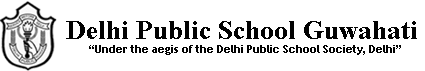 CIVICS PROJECT FOR CLASS X(2018-2019)Topic:  Popular Struggles and Movements (Chapter 5)Content coverage: Case study on any one popular struggle or movement in India.Learning objective: Students will analyse the different ways through which an ordinary citizen can play an extra - ordinary role in a democracy.Execution of task: Research and Prepare a Case study on any one of the following popular movements given below.‘There have been many struggles and movements initiated by citizens and leaders in India that have changed the nation in many ways.’ A few examples of the most powerful movements in India are – (SELECT ANY ONE)Swadeshi Movement – 1905- a movement for self-sufficiency.Satyagraha- The non-violence movement started by Mahatma Gandhi.Save Silent Valley Movement – 1973Chipko Movement – 1973Namantar Andolan – 1978 (Change Movement among Dalits in India).Jungle Bachao Andolan – 1980sNarmada Bachao Andolan – 1985Farmer’s Protest (2018) demanding farm loan waivers and higher prices for their products.Gulabi Gang- the group did not just limit their activities to a fight against gendered social evils, but rather battled against several other wrongdoings such as hoarding, bribery, caste discrimination and several others.Rohith Vemula suicide- The suicide of a Scholar with University of Hyderabad inside the campus sparked off protests across the country with people calling him a victim of casteism. Una dalit movement- After members of a cow vigilante group publicly flogged dalits in Una of Gujarat Bengaluru steel flyover protest- A citizen movement like never before over an environment issue in the city of Bengaluru.New Delhi Smog protest- Tired of the government's inability to curb pollution and demanding their right to fresh air, citizens of Delhi took to protest. Jungle Bachao Andolan – in 1980's; against the replacement of natural sal forest with teak in Bihar, Odisha, and Jharkhand.Jan Lokpal Bill – in 2011; Anti-Corruption movement by Anna Hazare.Nirbhaya movement – in 2012; After the Delhi gang rape.Jagmati Sangwan’s movement against khap panchayats.In your Case study highlight the following:The origins, nature and reasons for the movement/struggle.The objective, contributions of different organisations/leaders and pressure groups behind the popular movement.Collect newspaper articles/reports about the movement or struggle you have chosen and interpret the relationship between the activists, political parties and government.Research on the present status of the movement.Follow Up: Students will present their case study in class.General Instructions: 1. The project should be hand written and neat.2. It should be well presented, researched, and pictorial.3. Cover page, table of contents, acknowledgements, introduction, main body, conclusion, bibliography, headings and sub – headings are a must.4. It should be done on A4 size sheets.5. The project should be presented in a file.6. The project should not exceed 10 pages.7. Do not exceed 500 words.8. The project carries 5 marks-Content accuracy and originality – 3 marks Presentation and creativity – 1 markProcess of project completion: Initiative, cooperativeness, participation and punctuality-1 markLast date of submission is 1st August, 2018. 